附件10        川大科技园职业技能培训学院特种作业操作资格考核申请表备注：申请人提交该申请表时，还应当提供本人的身份证复印件、学历证书复印件等有关材料，并签字按指纹予以确认。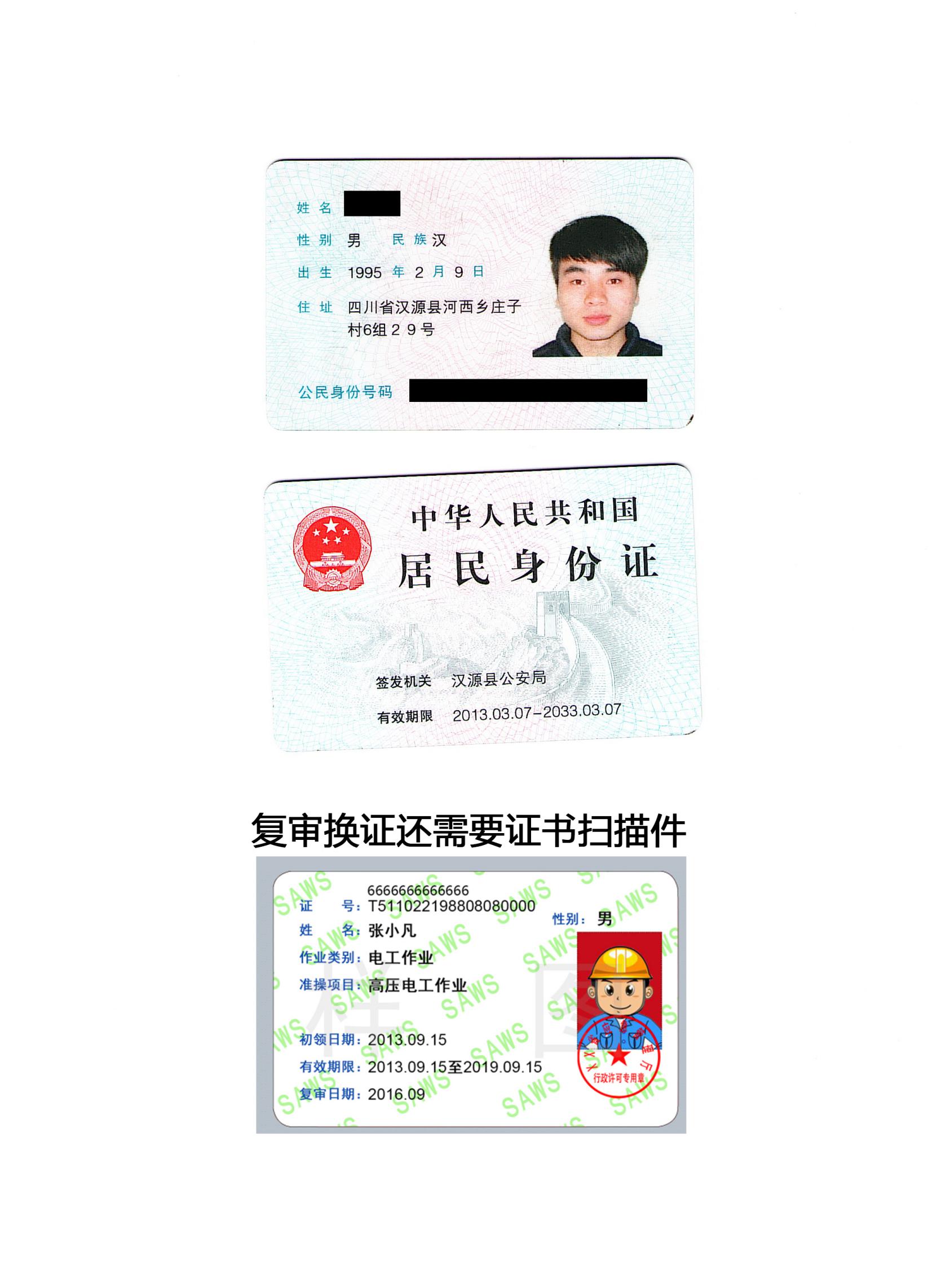 没有毕业证可以用户口簿本人页代替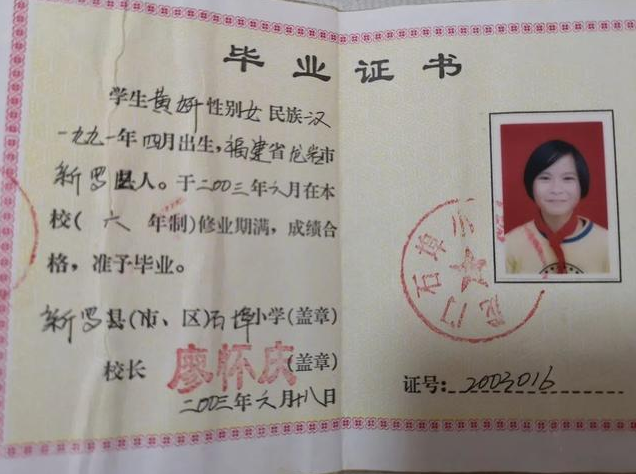 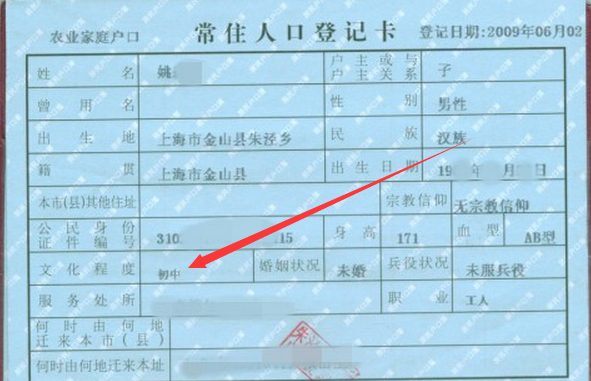 操作证资料准备（纸质版)：1、《培训登记表》	1份（培训登记表里填写的信息可打印但学员签字处必须手写）2、身份证复印件	1份（正反面；如果是复审或换证将证书一并复印，证书如果遗失的打印国网查询截图）3、毕业证或户口簿本人页复印件	1份（二选一）4、一寸蓝底照片	2张（一张贴报名登记表另一张上交）（以上4样资料都要交哦!）报考条件：1、年满十八周岁以上，男60岁以下，女55岁以下。2、具有初中及以上文化程度3、身体健康，无高血压、心脏病、癫痫病、眩晕症等妨碍本作业的疾病或生理缺陷；​姓名张小凡张小凡性别男近期1寸蓝底彩色免冠照片（可打印可粘贴）家庭住址XXXX省XXX市XXXXX街555号XXXX省XXX市XXXXX街555号XXXX省XXX市XXXXX街555号XXXX省XXX市XXXXX街555号近期1寸蓝底彩色免冠照片（可打印可粘贴）工作单位XXXXXXX电力公司（没有就填“无”）XXXXXXX电力公司（没有就填“无”）XXXXXXX电力公司（没有就填“无”）XXXXXXX电力公司（没有就填“无”）近期1寸蓝底彩色免冠照片（可打印可粘贴）联系电话1828456681618284566816健康状况健康近期1寸蓝底彩色免冠照片（可打印可粘贴）身份证件类型☑身份证  □军官证□护照    □其他☑身份证  □军官证□护照    □其他证件号码511023198888888888888511023198888888888888申请类型□初次申领  ☑复审□延期复审(换证)□初次申领  ☑复审□延期复审(换证)培训类型□自主培训  ☑委托培训□自主培训  ☑委托培训申请类型□初次申领  ☑复审□延期复审(换证)□初次申领  ☑复审□延期复审(换证)初领日期2011.7.7（初次申领不填）2011.7.7（初次申领不填）最高学历☑初中            □中专或同等学历    □高中或同等学历□专科或同等学历  □本科或同等学历    ☑初中            □中专或同等学历    □高中或同等学历□专科或同等学历  □本科或同等学历    ☑初中            □中专或同等学历    □高中或同等学历□专科或同等学历  □本科或同等学历    ☑初中            □中专或同等学历    □高中或同等学历□专科或同等学历  □本科或同等学历    ☑初中            □中专或同等学历    □高中或同等学历□专科或同等学历  □本科或同等学历    作业类别电工作业操作项目操作项目低压电工作业低压电工作业申请人承诺事项1.本人身体健康，无妨碍从事相应特种作业的器质性心脏病、癫痫病、美尼尔氏症、眩晕症、癔病、震颤麻痹症、精神病、痴呆症以及其他疾病和生理缺陷；2.以上所填写的本人信息及提供的身份证复印件、学历证书复印件等材料真实有效；3.本人按《特种作业人员安全技术培训考核管理规定》（国家安全监管总局令第30号）有关规定参加相应的安全技术理论培训和实际操作培训4.以上个人信息和承诺事项以及提供的有关材料，如有弄虚作假或欺骗等行为，自愿被依法撤销《中华人民共和国特种作业操作证》，3年内不再申请办证。承诺及申请人（签名并按指纹）：签名（手写）2020年 10月 1 日1.本人身体健康，无妨碍从事相应特种作业的器质性心脏病、癫痫病、美尼尔氏症、眩晕症、癔病、震颤麻痹症、精神病、痴呆症以及其他疾病和生理缺陷；2.以上所填写的本人信息及提供的身份证复印件、学历证书复印件等材料真实有效；3.本人按《特种作业人员安全技术培训考核管理规定》（国家安全监管总局令第30号）有关规定参加相应的安全技术理论培训和实际操作培训4.以上个人信息和承诺事项以及提供的有关材料，如有弄虚作假或欺骗等行为，自愿被依法撤销《中华人民共和国特种作业操作证》，3年内不再申请办证。承诺及申请人（签名并按指纹）：签名（手写）2020年 10月 1 日1.本人身体健康，无妨碍从事相应特种作业的器质性心脏病、癫痫病、美尼尔氏症、眩晕症、癔病、震颤麻痹症、精神病、痴呆症以及其他疾病和生理缺陷；2.以上所填写的本人信息及提供的身份证复印件、学历证书复印件等材料真实有效；3.本人按《特种作业人员安全技术培训考核管理规定》（国家安全监管总局令第30号）有关规定参加相应的安全技术理论培训和实际操作培训4.以上个人信息和承诺事项以及提供的有关材料，如有弄虚作假或欺骗等行为，自愿被依法撤销《中华人民共和国特种作业操作证》，3年内不再申请办证。承诺及申请人（签名并按指纹）：签名（手写）2020年 10月 1 日1.本人身体健康，无妨碍从事相应特种作业的器质性心脏病、癫痫病、美尼尔氏症、眩晕症、癔病、震颤麻痹症、精神病、痴呆症以及其他疾病和生理缺陷；2.以上所填写的本人信息及提供的身份证复印件、学历证书复印件等材料真实有效；3.本人按《特种作业人员安全技术培训考核管理规定》（国家安全监管总局令第30号）有关规定参加相应的安全技术理论培训和实际操作培训4.以上个人信息和承诺事项以及提供的有关材料，如有弄虚作假或欺骗等行为，自愿被依法撤销《中华人民共和国特种作业操作证》，3年内不再申请办证。承诺及申请人（签名并按指纹）：签名（手写）2020年 10月 1 日1.本人身体健康，无妨碍从事相应特种作业的器质性心脏病、癫痫病、美尼尔氏症、眩晕症、癔病、震颤麻痹症、精神病、痴呆症以及其他疾病和生理缺陷；2.以上所填写的本人信息及提供的身份证复印件、学历证书复印件等材料真实有效；3.本人按《特种作业人员安全技术培训考核管理规定》（国家安全监管总局令第30号）有关规定参加相应的安全技术理论培训和实际操作培训4.以上个人信息和承诺事项以及提供的有关材料，如有弄虚作假或欺骗等行为，自愿被依法撤销《中华人民共和国特种作业操作证》，3年内不再申请办证。承诺及申请人（签名并按指纹）：签名（手写）2020年 10月 1 日申请人参加安全培训情况（此栏由委托培训单位填写）本单位承诺：本栏目所填写的信息真实有效完整，并按照特种作业有关培训大纲对申请人进行了安全技术培训，培训内容及学时符合有关法律、法规、规章、标准及培训大纲的要求。如有弄虚作假或欺骗等行为，自愿承担相应的法律责任。培训单位名称：                           培训地点：  培训起止日期：                           培训学时：培训单位负责人（签字）：                   （公章）年     月      日本单位承诺：本栏目所填写的信息真实有效完整，并按照特种作业有关培训大纲对申请人进行了安全技术培训，培训内容及学时符合有关法律、法规、规章、标准及培训大纲的要求。如有弄虚作假或欺骗等行为，自愿承担相应的法律责任。培训单位名称：                           培训地点：  培训起止日期：                           培训学时：培训单位负责人（签字）：                   （公章）年     月      日本单位承诺：本栏目所填写的信息真实有效完整，并按照特种作业有关培训大纲对申请人进行了安全技术培训，培训内容及学时符合有关法律、法规、规章、标准及培训大纲的要求。如有弄虚作假或欺骗等行为，自愿承担相应的法律责任。培训单位名称：                           培训地点：  培训起止日期：                           培训学时：培训单位负责人（签字）：                   （公章）年     月      日本单位承诺：本栏目所填写的信息真实有效完整，并按照特种作业有关培训大纲对申请人进行了安全技术培训，培训内容及学时符合有关法律、法规、规章、标准及培训大纲的要求。如有弄虚作假或欺骗等行为，自愿承担相应的法律责任。培训单位名称：                           培训地点：  培训起止日期：                           培训学时：培训单位负责人（签字）：                   （公章）年     月      日本单位承诺：本栏目所填写的信息真实有效完整，并按照特种作业有关培训大纲对申请人进行了安全技术培训，培训内容及学时符合有关法律、法规、规章、标准及培训大纲的要求。如有弄虚作假或欺骗等行为，自愿承担相应的法律责任。培训单位名称：                           培训地点：  培训起止日期：                           培训学时：培训单位负责人（签字）：                   （公章）年     月      日